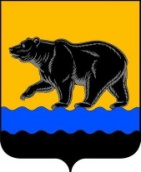 АДМИНИСТРАЦИЯ ГОРОДА НЕФТЕЮГАНСКА распоряжение24.02.2022											№ 63-рг.НефтеюганскО внесении изменения в распоряжение администрации города Нефтеюганска от 18.06.2019 № 175-р «Об утверждении порядка согласования заявок на закупку для проведения процедур определения поставщика (подрядчика, исполнителя) для обеспечения муниципальных нужд города Нефтеюганска путем централизованных закупок»На основании представления Следственного управления по Ханты-Мансийскому автономному округу - Югре от 25.01.2022 № 202-001-2022, руководствуясь Уставом города Нефтеюганска, постановлением администрации города Нефтеюганска от 10.12.2015 № 167-нп «Об утверждении Положения                   о контрактной системе в сфере закупок для обеспечения муниципальных нужд города Нефтеюганска», в целях единообразного подхода к формированию документации при проведении закупочных процедур при реализации мероприятий межотраслевого значения:                             1.Внести изменение в распоряжение администрации города Нефтеюганска от 18.06.2019 № 175-р «Об утверждении порядка согласования заявок на закупку для проведения процедур определения поставщика (подрядчика, исполнителя) для обеспечения муниципальных нужд города Нефтеюганска путем централизованных закупок» (с изменениями, внесенными распоряжениями администрации города от 24.07.2019 № 207-р, от 25.05.2020   № 133-р, от 03.08.2021 № 195-р, от 14.02.2022 № 44-р), а именно: абзац двенадцатый подпункта 2.2 пункта 2 приложения к распоряжению изложить в следующей редакции:«- дополнительные требования к извещению об осуществлении закупки, участникам закупок, содержанию заявок на участие в закупках в соответствии со статьей 42 Закона о контрактной системе.В случае формирования описания объекта закупки для реализации мероприятия межотраслевого значения к информации заявки на закупку прилагается обоснование закупки с указанием количественных и качественных показателей закупки отраслевого органа администрации города, ответственного за реализацию такого мероприятия муниципальной программы. Документы, входящие в состав заявки на закупку, утверждает руководитель Заказчика или лицо, на которое возложены обязанности руководителя Заказчика.».2.Департаменту по делам администрации города (Белякова С.В.) разместить распоряжение на официальном сайте органов местного самоуправления города Нефтеюганска в сети Интернет.3.Контроль исполнения распоряжения возложить на директора департамента экономического развития администрации города С.А.Григорьеву.Глава города Нефтеюганска                                                                         Э.Х.Бугай